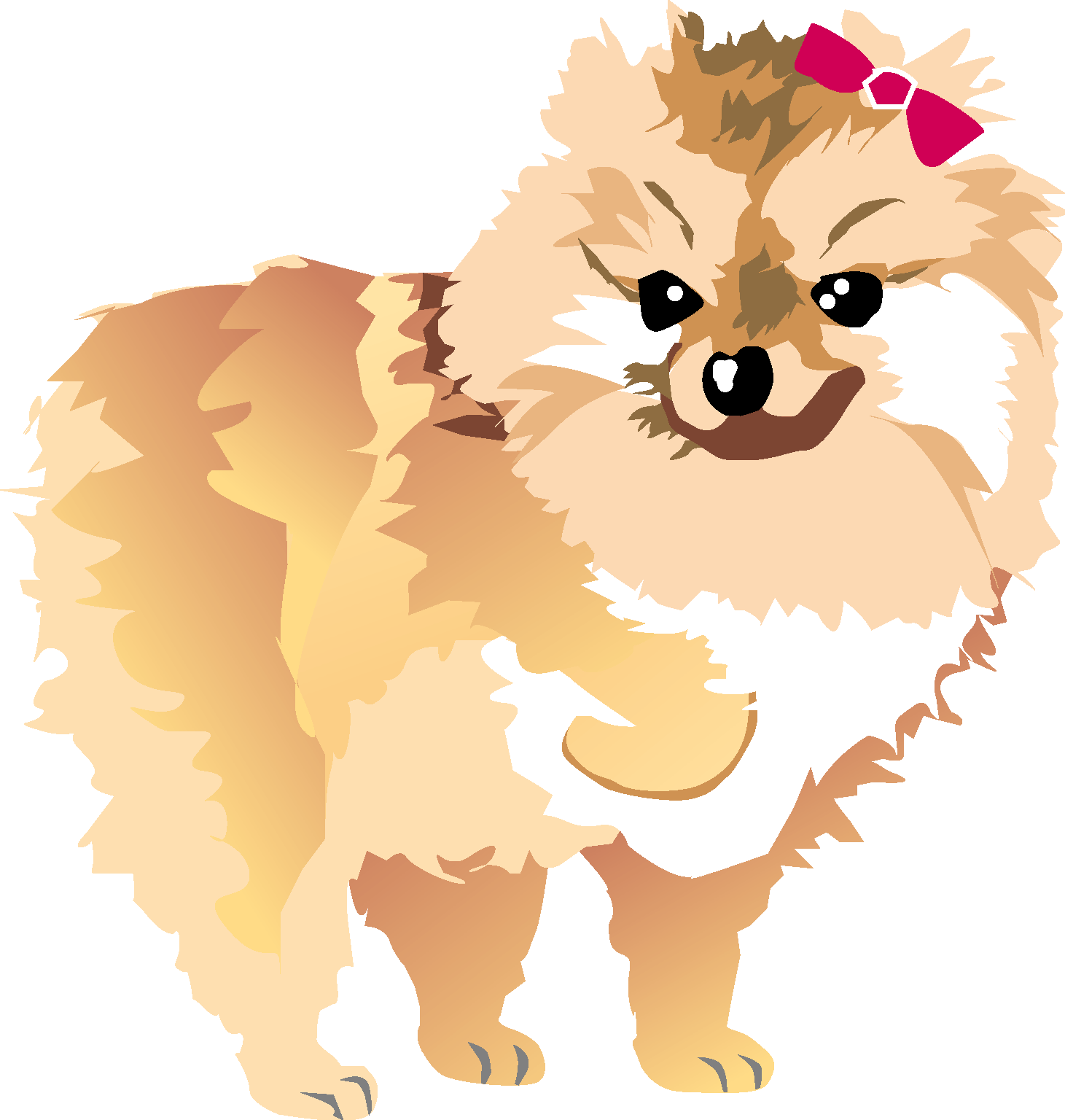 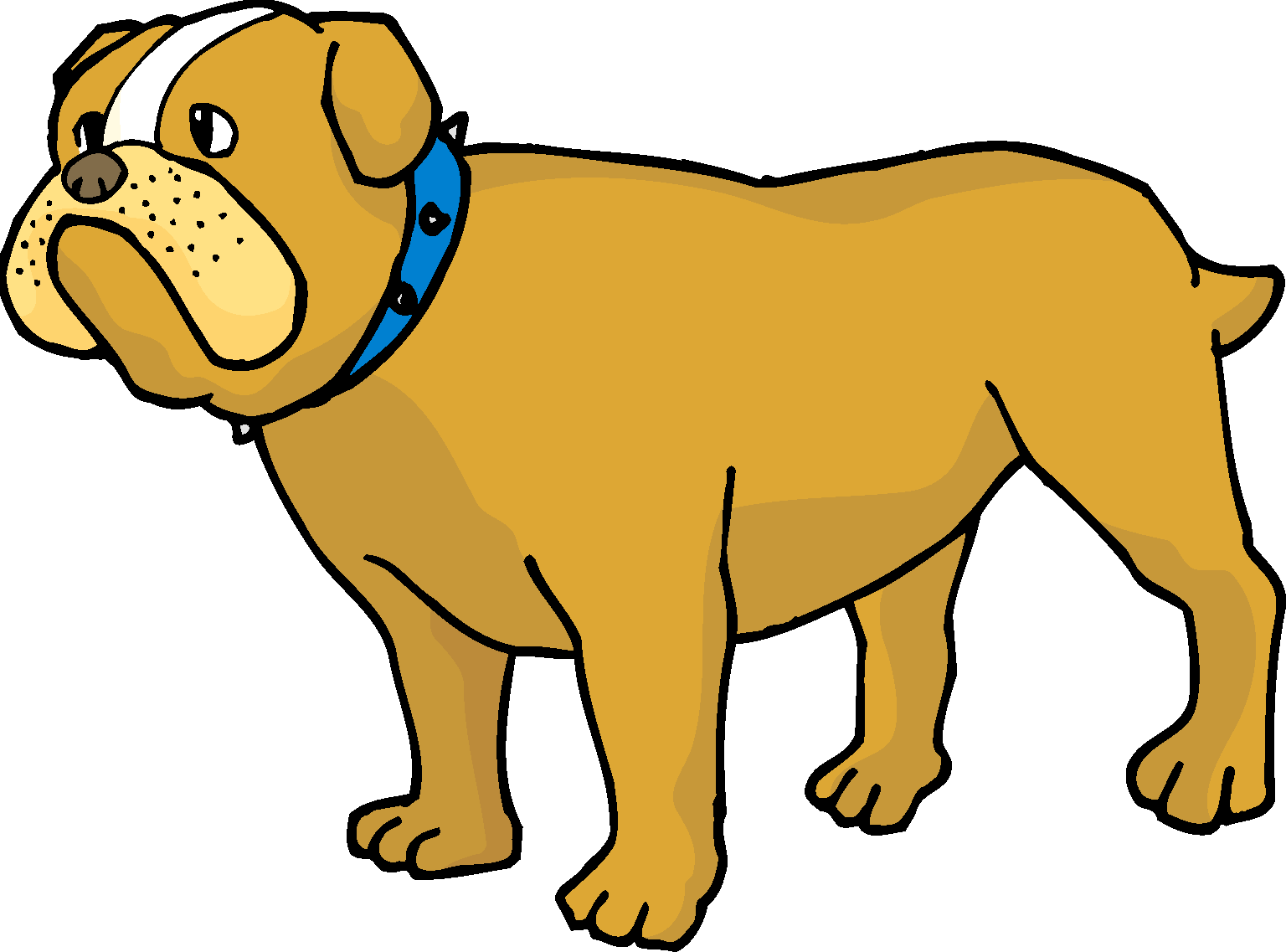 ～わんわんパトロール始めてみませんか？～愛犬との散歩のついでに、地域の防犯や登下校時の生徒や児童を見守る「わんわんパトロール」を始めてみませんか？普段どおり愛犬のお散歩をしていただくというもので、自分の時間で気軽に無理なくできる防犯パトロールです。町では「わんわんパトロール」にご協力いただける方と愛犬を募集します。【対　　象】鷹栖町内にお住まいで、飼い犬登録と狂犬病予防接種を済ませた飼い主及び愛犬【申込方法】次の（１）、（２）のいずれかの方法でお申込みください。（１）役場１階窓口にお越しいただき、「わんわんパトロール登録申込書」に必要事項を記入の上、役場１階窓口に提出してください。（２）町ホームページから「わんわんパトロール登録申込書」をダウンロードし、必要事項を記入の上、Ｅメール、ＦＡＸ又は郵送で提出してください。　　※Ｅメールで提出する場合は、件名を「わんわんパトロール申込み」として、送信してください。【配付用品】隊員証、わんわんパトロールリードカバー（先着３０個）【その他】隊員証には愛犬の写真を入れることもできますので、写真入の隊員証を希望される方は、Ｅメールの場合は愛犬の写真を添付、郵送の場合は愛犬の写真を同封してお送りください。また、窓口に直接、写真を提出していただく事も可能です。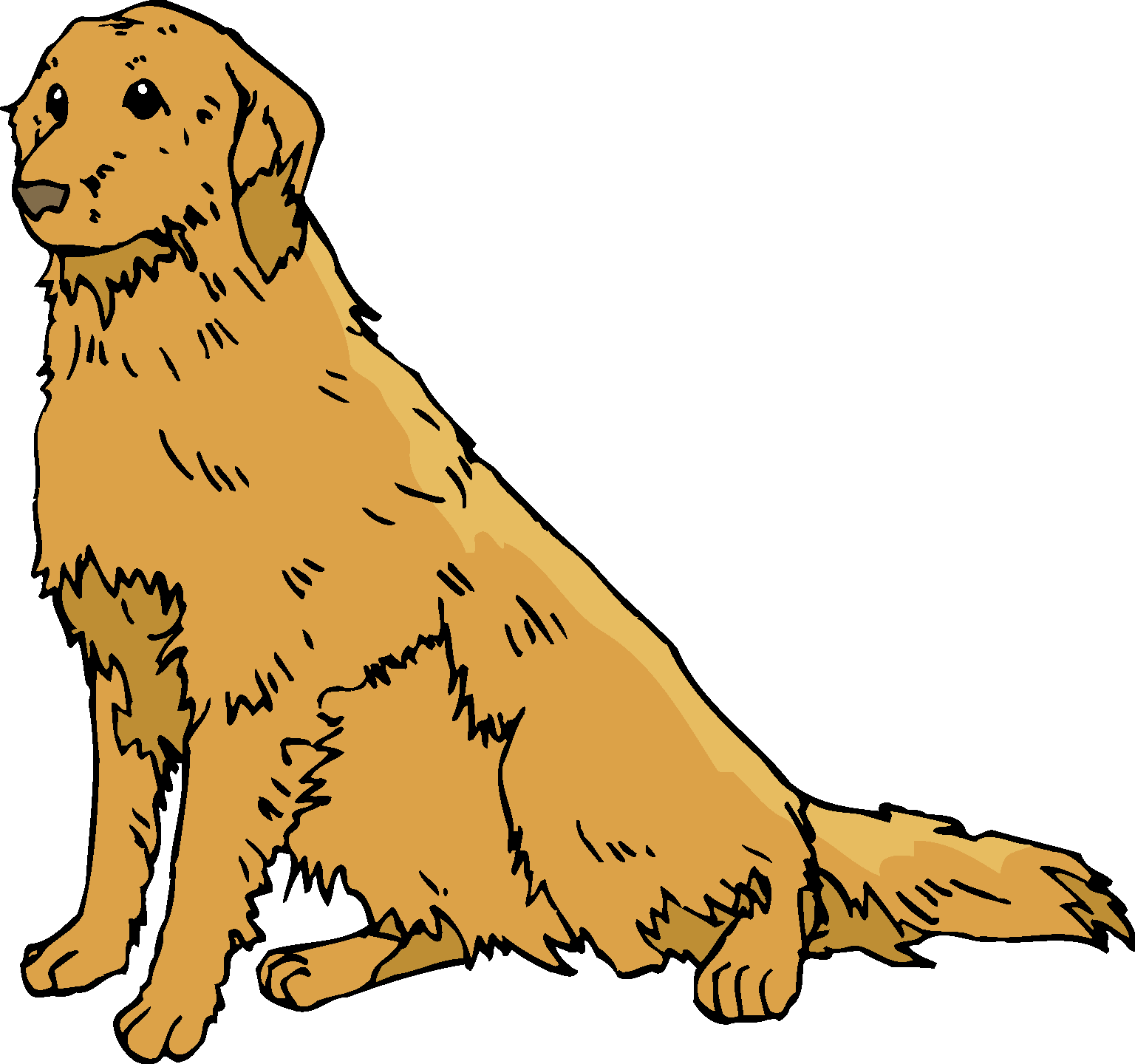 